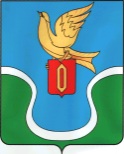                                            ГОРОДСКАЯ ДУМАМУНИЦИПАЛЬНОГО ОБРАЗОВАНИЯ        «ГОРОДСКОЕ ПОСЕЛЕНИЕ            «ГОРОД ЕРМОЛИНО»                                            КАЛУЖСКАЯ ОБЛАСТЬ                                                                                       РЕШЕНИЕ« 07 » июля 2022 года                                                                                                   № 33« О назначении общественных обсуждений»                                                                         Рассмотрев обращение Главы администрации муниципального образования «Городское поселение «Г. Ермолино» с просьбой разрешить  проведение общественных обсуждений по вопросу внесения изменений в правила благоустройства территорий муниципального образования «Городское поселение «Город Ермолино», руководствуясь Уставом муниципального образования «Городское поселение «Город Ермолино»,   Решением Городской Думы муниципального образования «Городское поселение «Город Ермолино» от 04 июля 2018 г. № 52 «Об утверждении положения о порядке организации и проведения общественных обсуждений в муниципальном образовании «Городское поселение «Город Ермолино»,  Городская Дума МО «Городское поселение «Г. ЕрмолиноРЕШИЛА:1. Поручить администрации муниципального образования «Городское поселение «Город Ермолино» подготовить в соответствии с законодательством и провести общественные обсуждения по вопросу внесения изменений в правила благоустройства территорий муниципального образования «Городское поселение «Город Ермолино» утвержденные Решением Городской Думы муниципального образования «Городское поселение «Город Ермолино» от 19.06.2019 № 30 «Об утверждении Правил благоустройства территории муниципального образования «Городское поселение «Город Ермолино».2. Настоящее Решение подлежит опубликованию (обнародованию) в еженедельной газете «Уголок России  и опубликованию на сайте администрации в сети Интернет.3. Настоящее Решение вступает в силу с момента опубликования (обнародования).Глава МО «Городское поселение                                       «Город   Ермолино»                                                              Е.А. Самокрутова                           Отп. 7 экз.3 – в дело 1 – админ. ГП «Г. Ермолино»1 – прокуратура1 – заявителю 1- специалисту администрац